Lección 4: Día 1 de centrosSumemos hasta 100.Calentamiento: Observa y pregúntate: Canicas¿Qué observas?
¿Qué te preguntas?Kiran y Priya tienen, cada uno, algunas canicas.
Kiran tiene 14 canicas.
Priya tiene 23 canicas.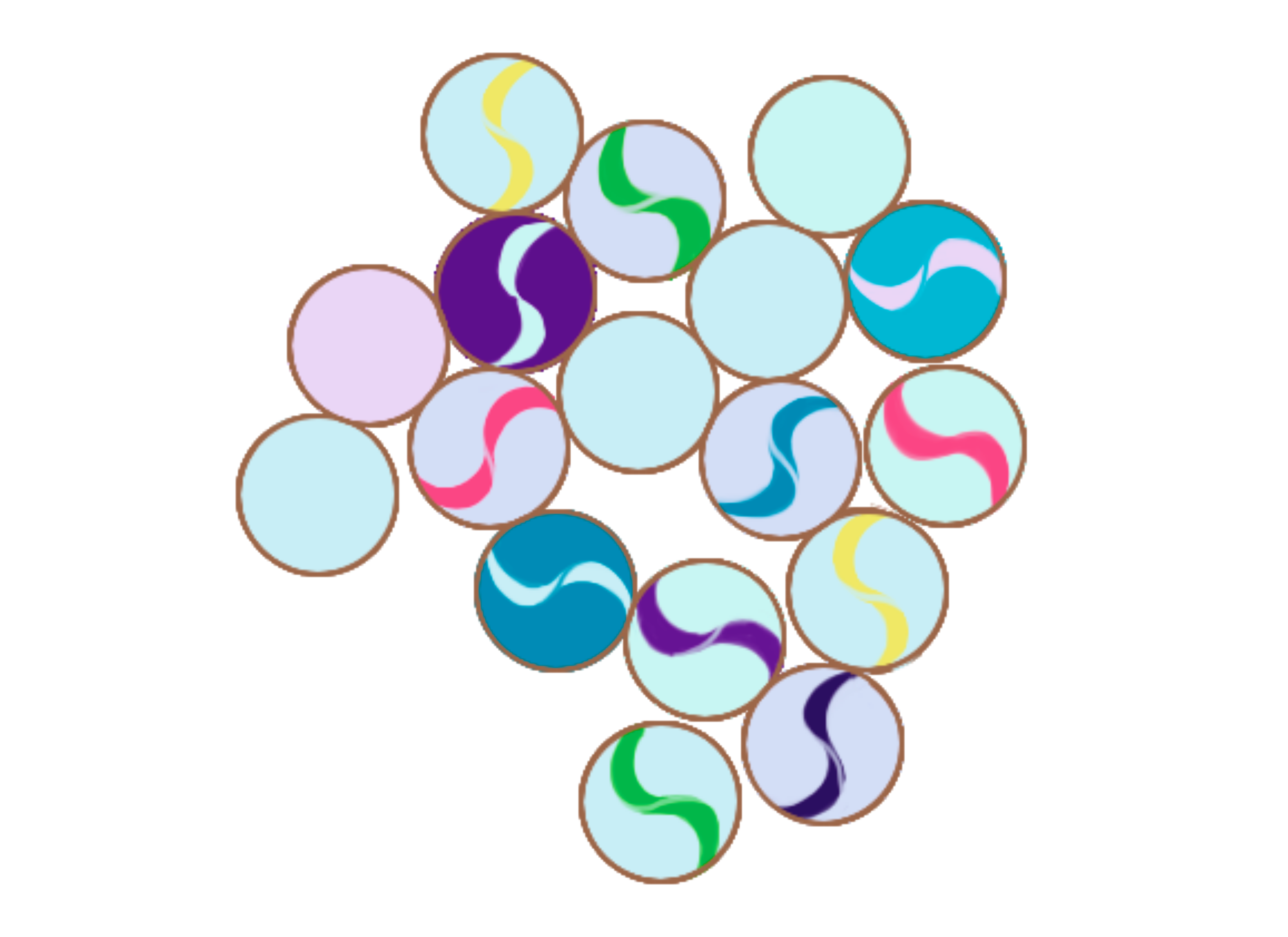 4.2: Centros: Momento de escogerEscoge un centro.Acertijos numéricos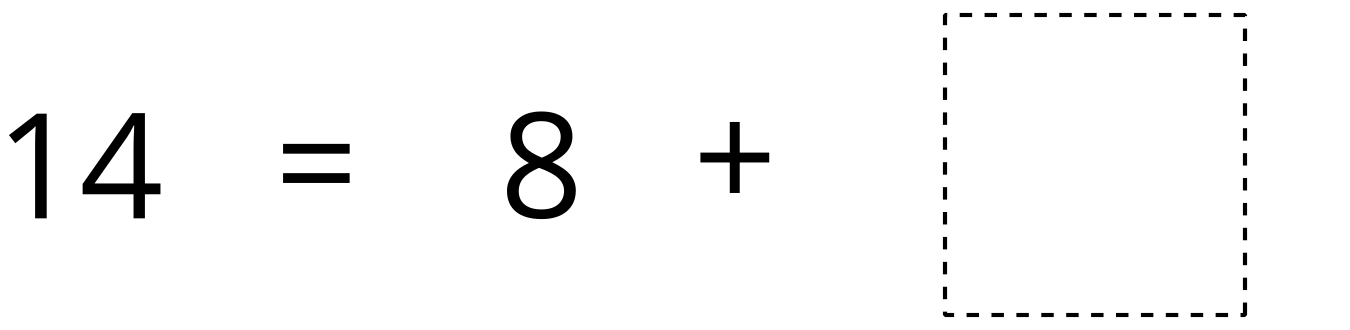 Cinco en línea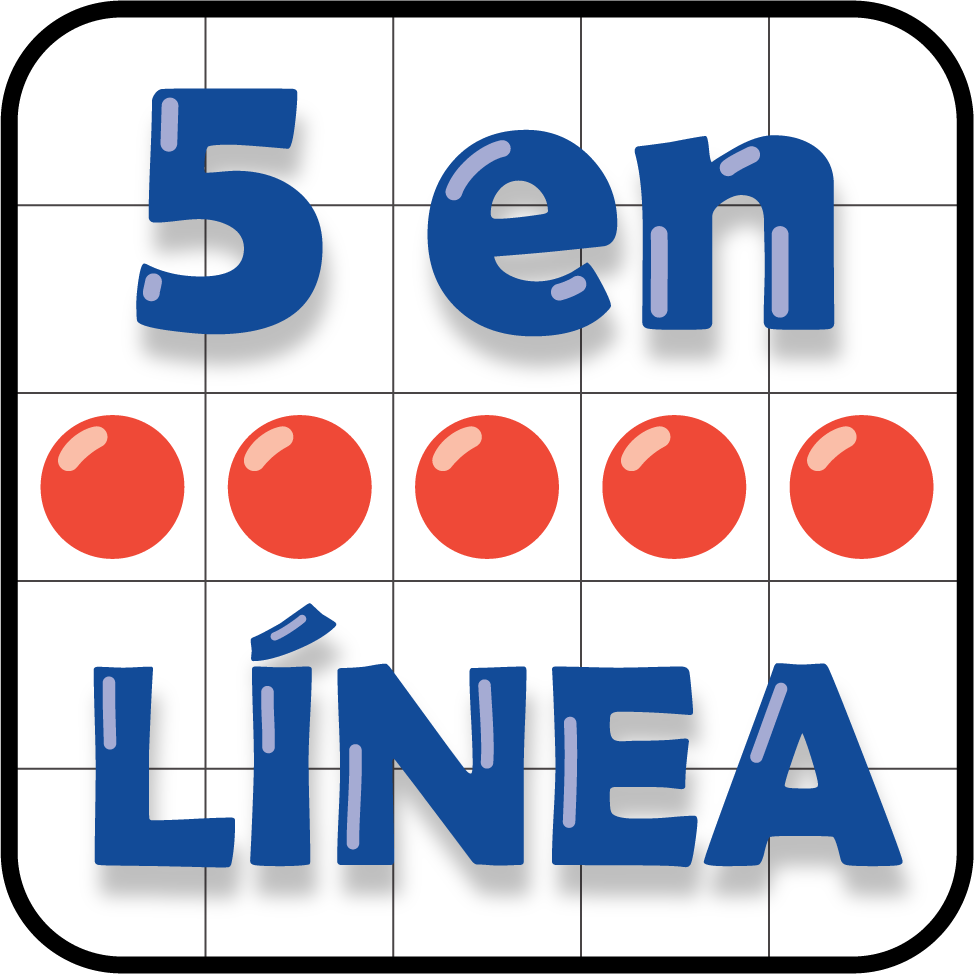 El más grande de todos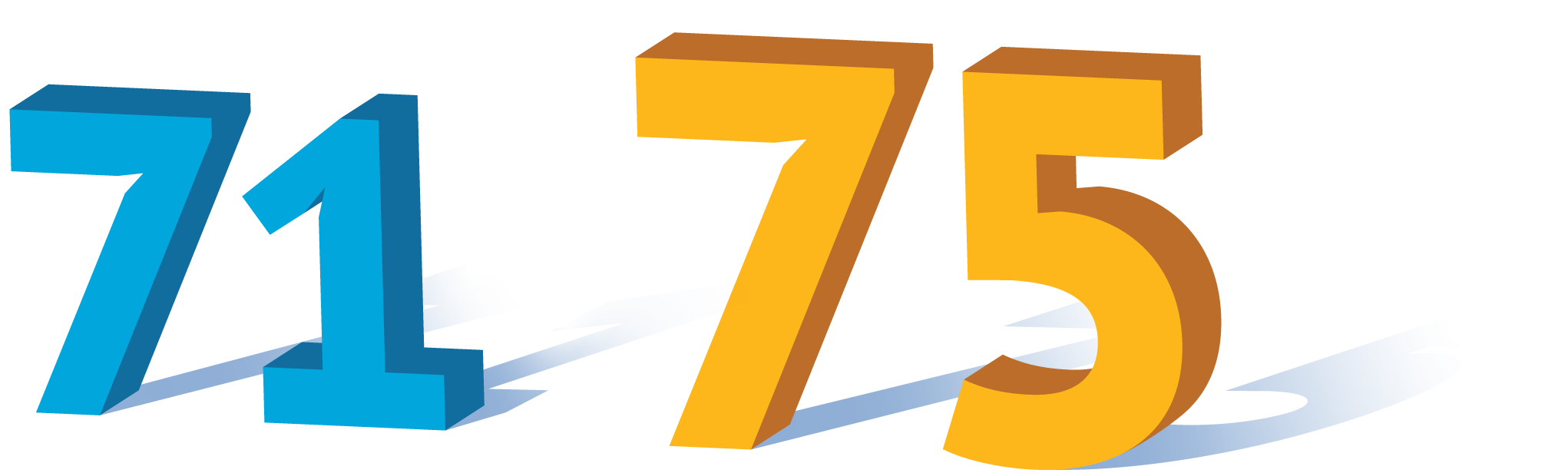 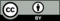 © CC BY 2021 Illustrative Mathematics®